ContentsNotes	4Underlying cash balance	5Total receipts	6Total payments	7Revenue – individuals and other withholding taxes	8Revenue – company tax	9Revenue – excise and customs duties	10Revenue – non-tax revenue	11Expenses – Family Tax Benefit	12Expenses – job seeker income support	13Expenses – aged care	14Expenses – child care fee assistance	15Expenses – parents’ income support	16Expenses – National Disability Insurance Scheme	17Expenses – Medicare Benefits Schedule	18Expenses – assistance to the states and territories for public hospitals	19Expenses – private health insurance rebate	20Expenses – schools	21Expenses – higher education	22Defence (expenses and net capital investment)	23Expenses – public debt interest	24Expenses – public sector superannuation	25Expenses – Official Development Assistance	26NotesThese charts provide a visual summary of the key drivers of the 2014–15 Mid-year Economic and Fiscal Outlook (MYEFO), and the policy decisions underpinning them.Data contained in these charts are primarily based on information published in the 2014-15 MYEFO, as well as the Final Budget Outcome for 2013-14, and government agency annual reports.  Where applicable, additional information provided by the Treasury and the Department of Finance (Finance) has supplemented the publicly available information.The charts prepared at the aggregate level for the underlying cash balance, total receipts, and total payments have all been prepared on a cash basis.  Charts on revenue heads and selected programs are prepared on an accruals basis, consistent with the presentation of decisions in the MYEFO papers.Consistent with MYEFO, the charts show the financial impact of policy decisions up to and including 2017–18.  The charts show movements due to parameter and other variations since the 2014-15 Budget (Budget), which are available for the 2014-15 to 2017-18 years.The PBO does not have access to the details of provisions for individual items in the Contingency Reserve.  Accordingly, the charts in this report are subject to the qualification that they are prepared in the absence of information on the possible impact of any provisions in the Contingency Reserve.	Underlying cash balanceFigure : Underlying cash balance – change from 2014-15 Budget to 2014-15 MYEFO estimates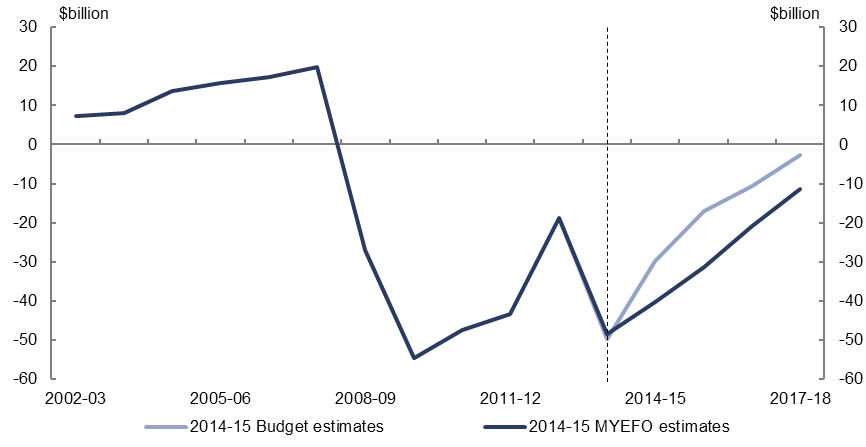 Figure : Underlying cash balance – change from 2014-15 Budget to 2014-15 MYEFO estimates by measures and other variations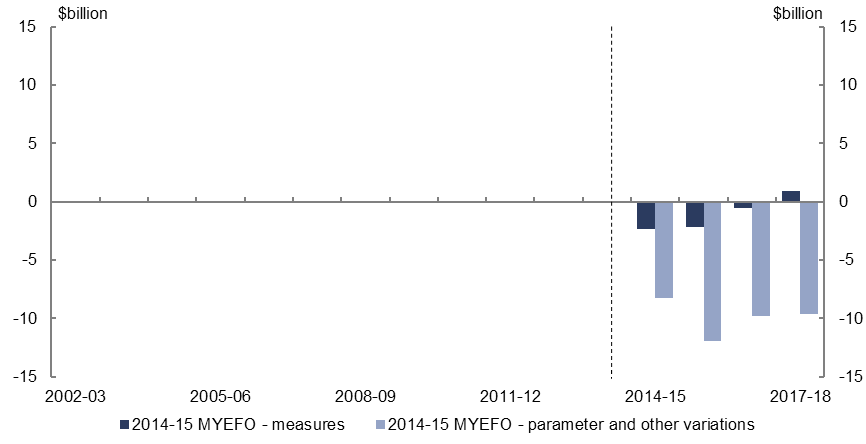 Policy decisions are expected to decrease the underlying cash balance by $4.1 billion over the four years to 2017-18, relative to the 2014-15 Budget.Parameter and other variations are expected to decrease the underlying cash balance by $39.6 billion over the four years to 2017-18, relative to the 2014-15 Budget.  Most of the reduction occurs through lower receipts.Total receiptsFigure : Total receipts – change from 2014-15 Budget to 2014-15 MYEFO estimates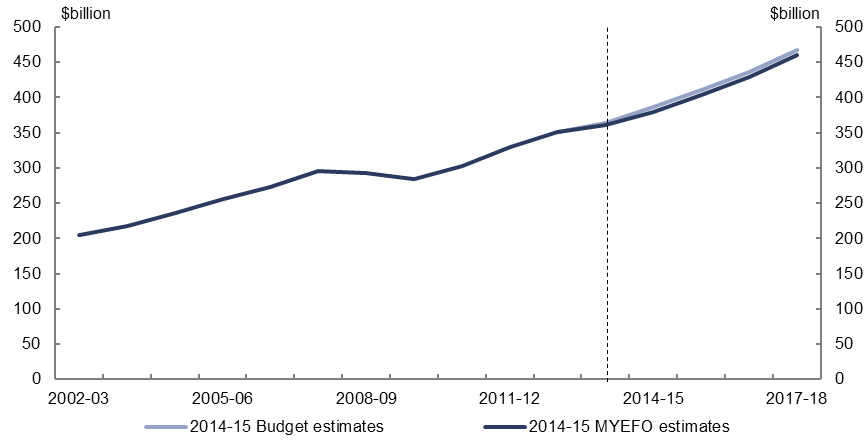 Figure : Total receipts – change from 2014-15 Budget to 2014-15 MYEFO estimates by measures and other variations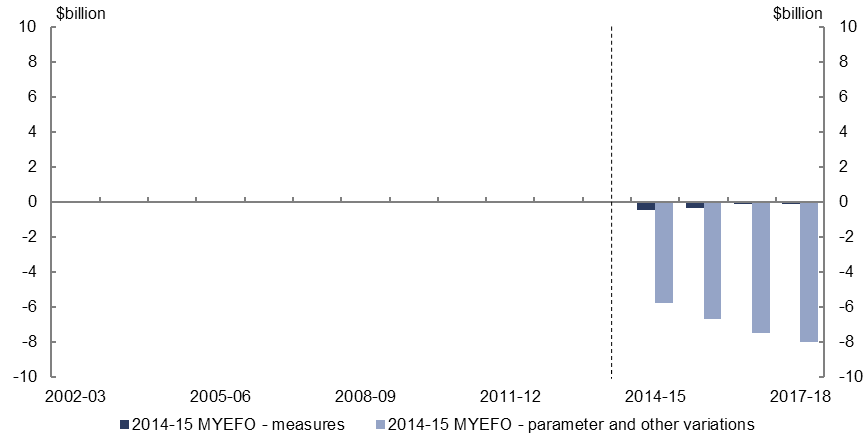 Relative to the 2014-15 Budget, policy decisions are expected to decrease total receipts by $1.1 billion over the four years to 2017-18.Parameter and other variations are expected to decrease total receipts by $28.1 billion over the four years to 2017-18, relative to the 2014-15 Budget, largely due to lower company tax receipts.Total paymentsFigure : Total payments – change from 2014-15 Budget to 2014-15 MYEFO estimates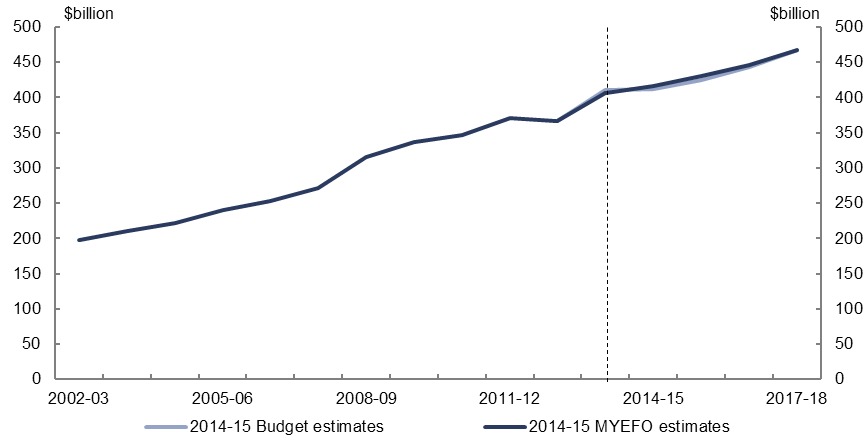 Figure : Total payments – change from 2014-15 Budget to 2014-15 MYEFO estimates by measures and other variations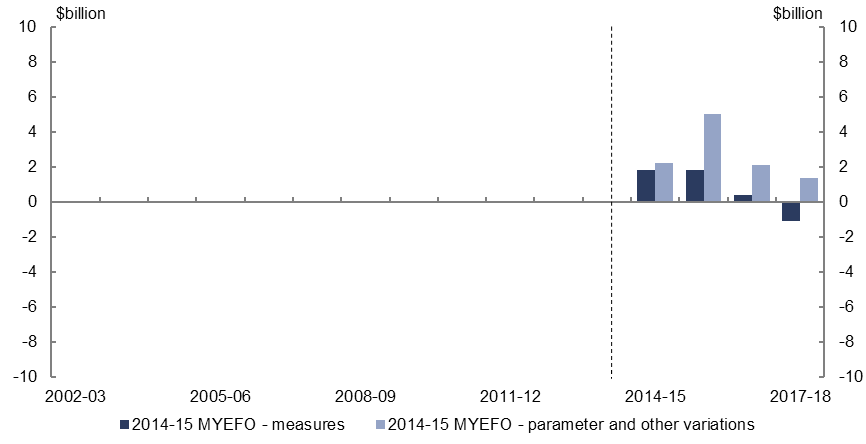 Relative to the 2014-15 Budget, policy decisions are expected to increase total payments by $3.0 billion over the four years to 2017-18.  The largest contributors to the increase are the extensions to the Schoolkids Bonus, the Income Support Bonus and the Low Income Super Contribution, which result in increased payments of $6.8 billion over the four years.  Partly offsetting this impact is a reduction in Official Development Assistance of $3.7 billion over the four years to 2017-18.Parameter and other variations are expected to increase total payments by $10.7 billion over the four years to 2017-18, relative to the 2014-15 Budget.Revenue – individuals and other withholding taxesFigure : Revenue – individuals and other withholding taxes – change from 2014-15 Budget to 2014-15 MYEFO estimates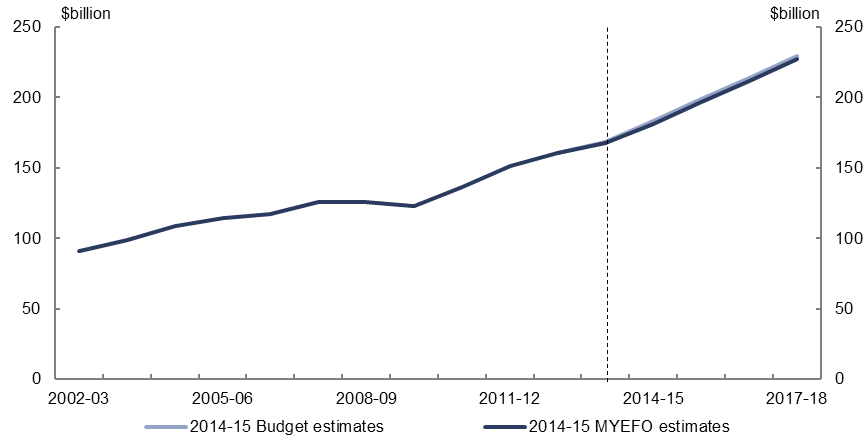 Figure : Revenue – individuals and other withholding taxes – change from 2014-15 Budget to 2014-15 MYEFO estimates by measures and other variations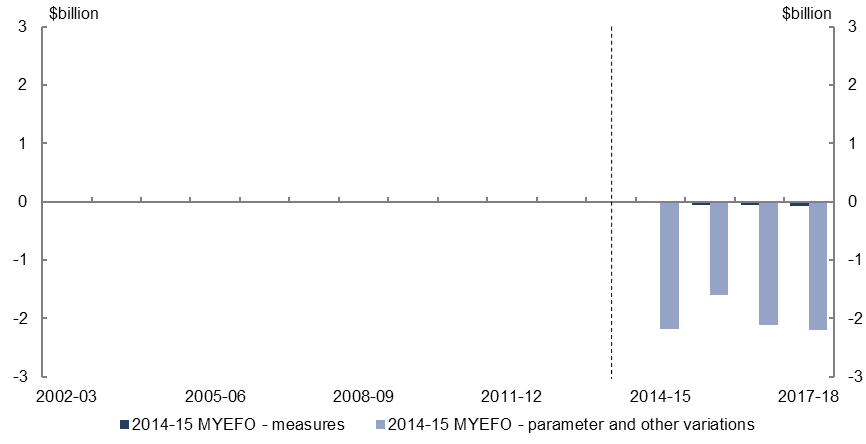 Relative to the 2014-15 Budget, policy decisions are expected to decrease individuals and other withholding tax revenue by $0.2 billion over the four years to 2017-18, largely reflecting changes to the taxation of employee share schemes.Parameter and other variations are expected to decrease individuals and other withholding tax revenue by $8.1 billion over the four years to 2017-18, relative to the 2014-15 Budget, largely reflecting a weaker outlook for wages growth and weaker employment growth in the short term.Revenue – company taxFigure : Revenue – company tax – change from 2014-15 Budget to 2014-15 MYEFO estimates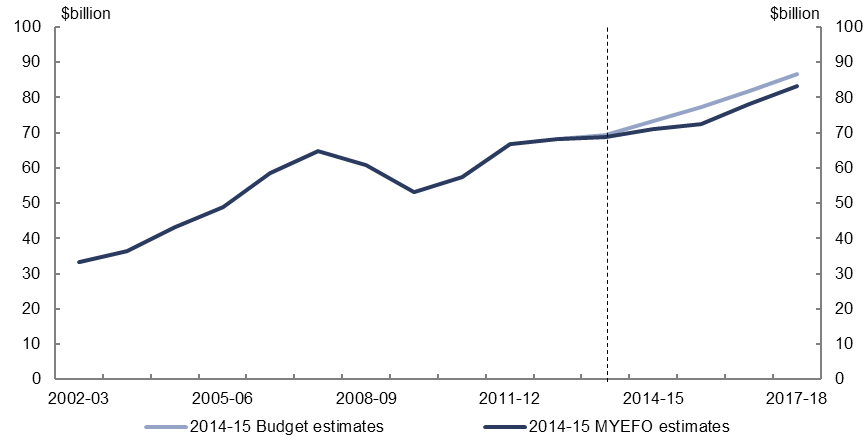 Figure : Revenue – company tax – change from 2014-15 Budget to 2014-15 MYEFO estimates by measures and other variations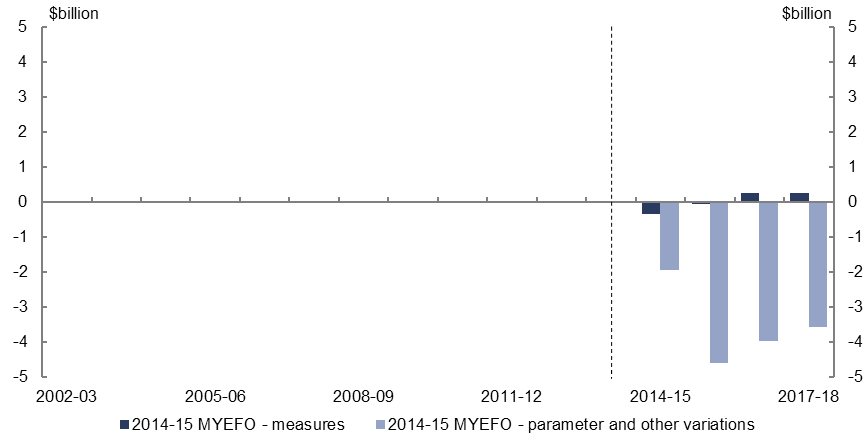 Relative to the 2014-15 Budget, policy decisions are expected to decrease company tax revenue by $0.1 billion over the four years to 2017-18.  Reduced revenue due to the decision to amend the start date of the Research and Development targeting measure is largely offset by increased revenue from extending the effective life of in-house computer software for the purposes of depreciation.Parameter and other variations are expected to decrease company tax revenue by $14.1 billion over the four years to 2017-18, relative to the 2014-15 Budget, largely reflecting the impact of the sharper-than-anticipated fall in commodity prices, particularly for iron ore.Revenue – excise and customs dutiesFigure : Revenue – excise and customs duties – change from 2014-15 Budget to 2014-15 MYEFO estimates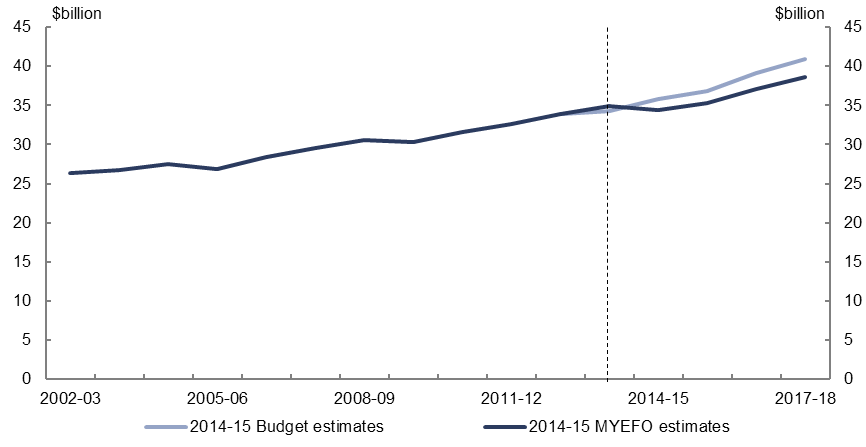 Figure : Revenue – excise and customs duties – change from 2014-15 Budget to 2014-15 MYEFO estimates by measures and other variations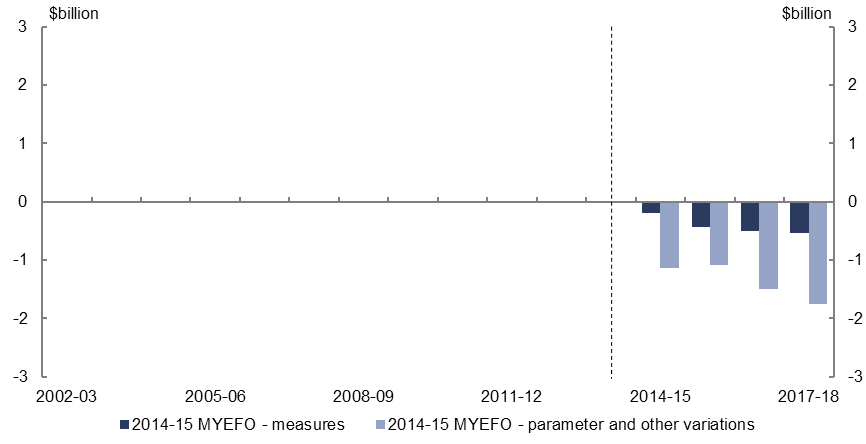 Relative to the 2014-15 Budget, policy decisions are expected to decrease excise and customs duties revenue by $1.7 billion over the four years to 2017-18, largely reflecting lower tariffs under the Japan-Australia Economic Partnership Agreement.Parameter and other variations are expected to decrease excise and excise equivalent customs duty revenue by $5.5 billion over the four years to 2017-18, relative to the 2014-15 Budget, largely as a result of lower expected fuel excise collections and the provision for reduced tariff revenue under the China Free Trade Agreement.Revenue – non-tax revenueFigure : Revenue – non-tax revenue – change from 2014-15 Budget to 2014-15 MYEFO estimates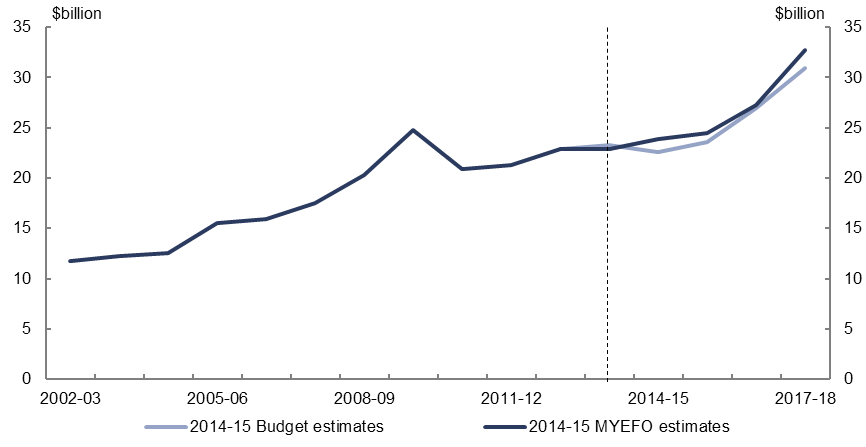 Figure : Revenue – non-tax revenue – change from 2014-15 Budget to 2014-15 MYEFO estimates by measures and other variations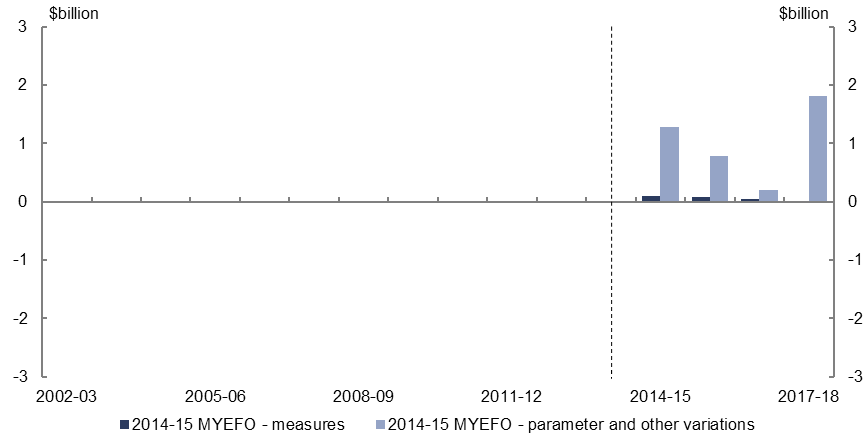 Relative to the 2014-15 Budget, policy decisions are expected to increase non-tax revenue by $0.2 billion over the four years to 2017-18, including the decision to increase the visa application charge for Partner Visas.Parameters and other variations are expected to increase non-tax revenue by $4.1 billion over the four years to 2017-18, relative to the 2014-15 Budget, largely due to an increase in expected dividend revenue.Expenses – Family Tax BenefitFigure : Expenses – Family Tax Benefit – change from 2014-15 Budget to 2014-15 MYEFO estimates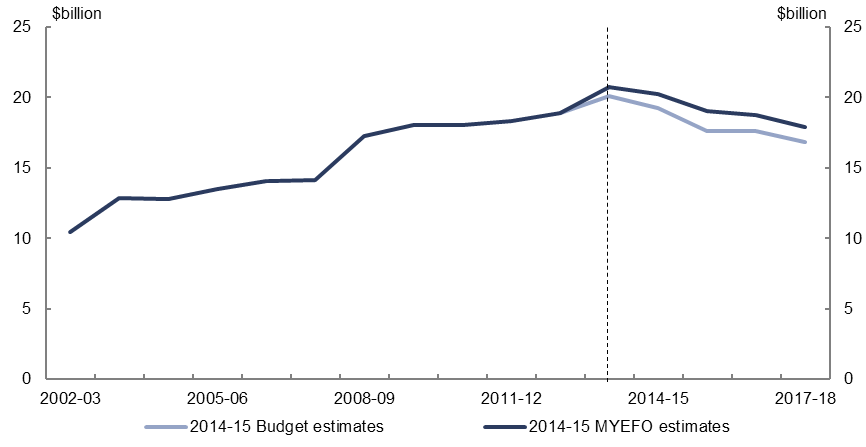 Figure : Expenses – Family Tax Benefit – change from 2014-15 Budget to 2014-15 MYEFO estimates by measures and other variations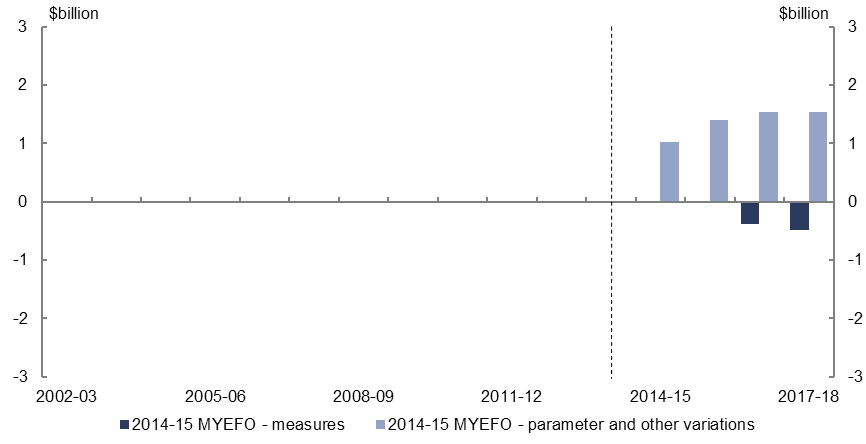 Relative to the 2014-15 Budget, policy decisions are expected to decrease expenses on Family Tax Benefit by $0.9 billion over the four years to 2017-18, largely due to the measure to extend the pause in the indexation of payment rates until 1 July 2017.Parameter and other variations are expected to increase expenses on the Family Tax Benefit by $5.5 billion over the four years to 2017-18, relative to the 2014-15 Budget, including the impact of lower expected wage growth driving up average payment rates and recipient numbers, and the impact of delays in passing legislation for 2014-15 Budget measures.Expenses – job seeker income supportFigure : Expenses – job seeker income support – change from 2014-15 Budget to 2014-15 MYEFO estimates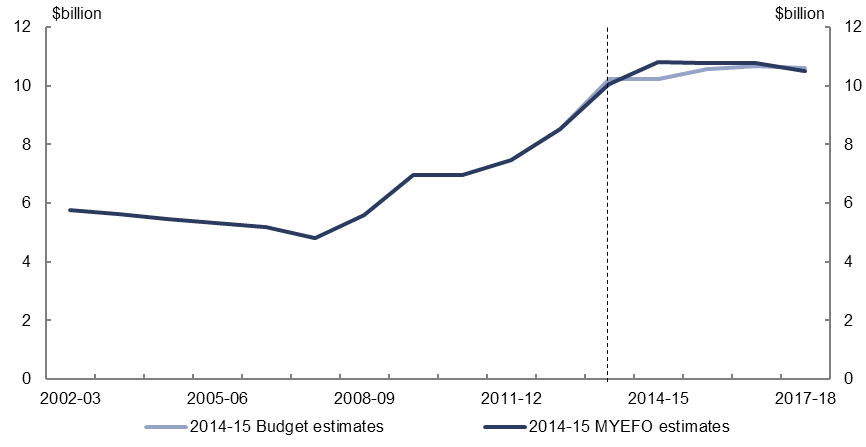 Figure : Expenses – job seeker income support – change from 2014-15 Budget to 2014-15 MYEFO estimates by measures and other variations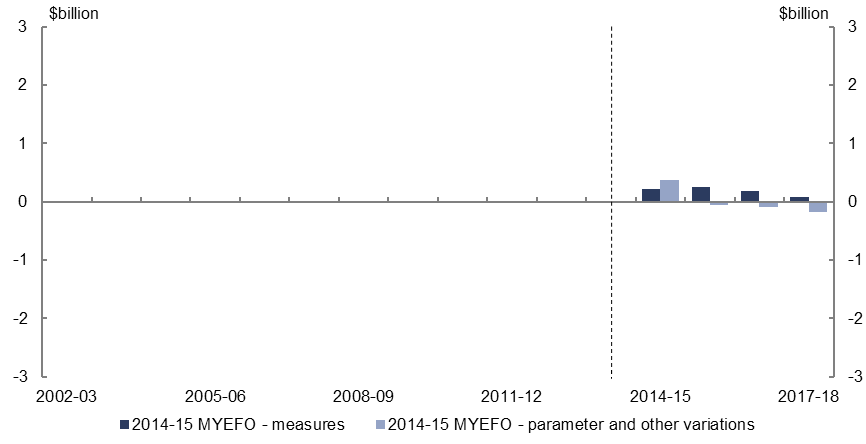 Relative to the 2014-15 Budget, policy decisions are expected to increase expenses on job seeker income support by $0.7 billion over the four years to 2017-18, largely reflecting the measure to retain the Income Support Bonus until 31 December 2016.Parameter and other variations are expected to leave expenses on job seeker income largely unchanged over the four years to 2017-18.  Increased expenses as a result of the impact of delays in passing legislation for 2014-15 Budget measures is largely offset by lower expected customer numbers.Expenses – aged careFigure : Expenses – aged care – change from 2014-15 Budget to 2014-15 MYEFO estimates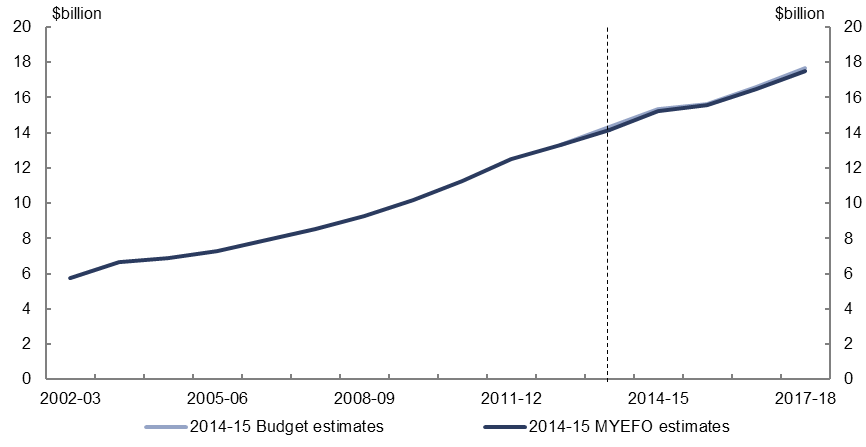 Figure : Expenses – aged care – change from 2014-15 Budget to 2014-15 MYEFO estimates by measures and other variations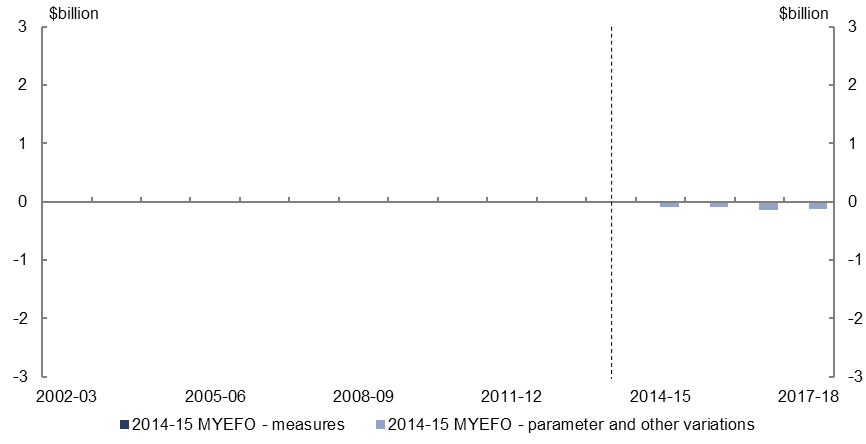 Parameter and other variations are expected to decrease expenses on aged care by $0.5 billion over the four years to 2017-18, relative to the 2014-15 Budget, including lower expected operational residential aged care places for approved care recipients.Expenses – child care fee assistanceFigure : Expenses – child care fee assistance – change from 2014-15 Budget to 2014-15 MYEFO estimates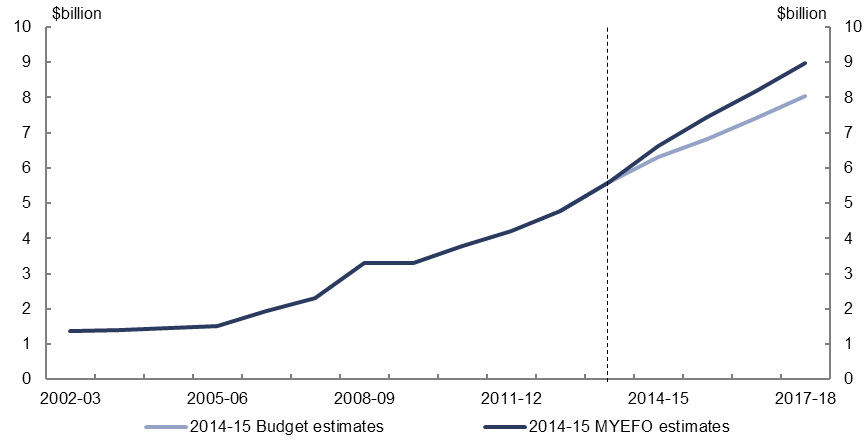 Figure : Expenses – child care fee assistance – change from 2014-15 Budget to 2014-15 MYEFO estimates by measures and other variations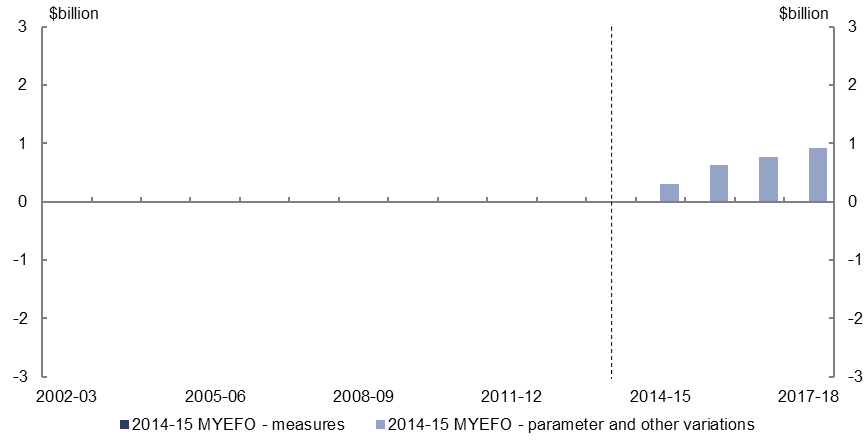 Parameter and other variations are expected to increase expenses on child care fee assistance by $2.6 billion over the four years to 2017-18, relative to the 2014-15 Budget, largely reflecting higher expected utilisation of demand driven child care services, and higher expected fees.Expenses – parents’ income supportFigure : Expenses – parents’ income support – change from 2014-15 Budget to 2014-15 MYEFO estimates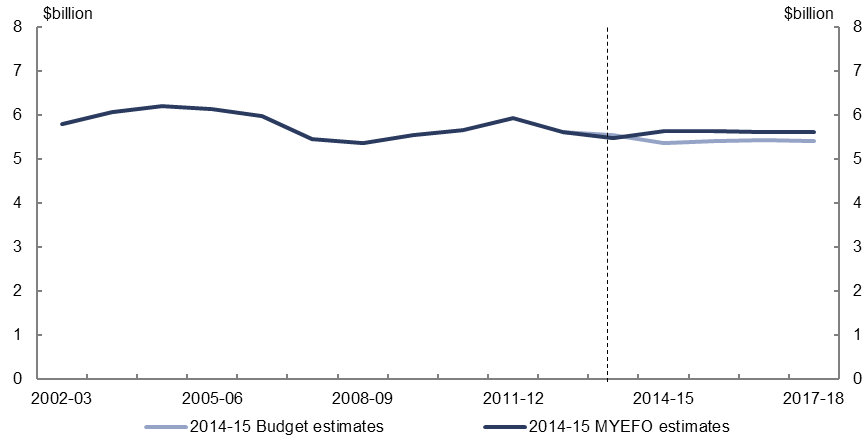 Figure : Expenses – parents’ income support – change from 2014-15 Budget to 2014-15 MYEFO estimates by measures and other variations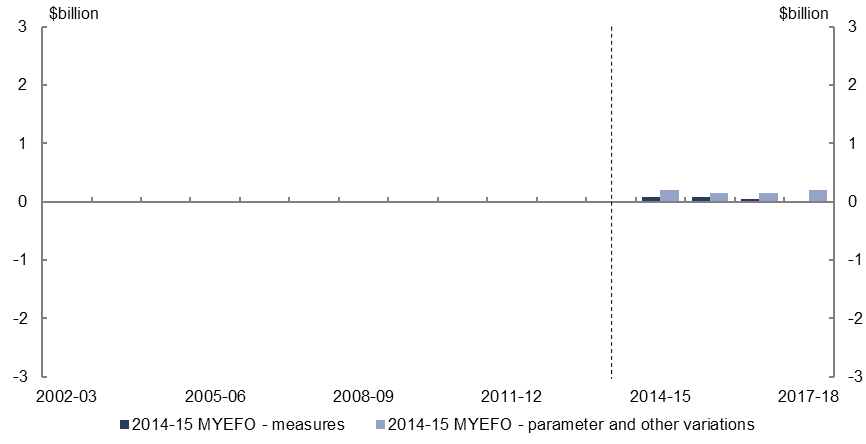 Relative to the 2014-15 Budget, policy decisions are expected to increase expenses on parents’ income support by $0.2 billion over the four years to 2017-18, largely reflecting the measure to retain the Income Support Bonus until 31 December 2016.Parameters and other variations are expected to increase expenses on parents’ income support by $0.7 billion, including a delay in the passing of legislation for 2014-15 Budget measures and higher expected customer numbers and average payment rates.Expenses – National Disability Insurance SchemeFigure : Expenses – National Disability Insurance Scheme – change from 2014-15 Budget to 2014-15 MYEFO estimates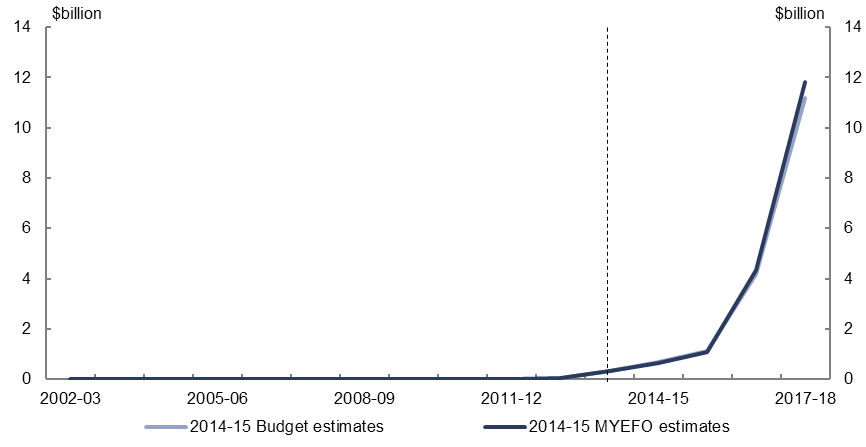 Figure : Expenses – National Disability Insurance Scheme – change from 2014-15 Budget to 2014-15 MYEFO estimates by measures and other variations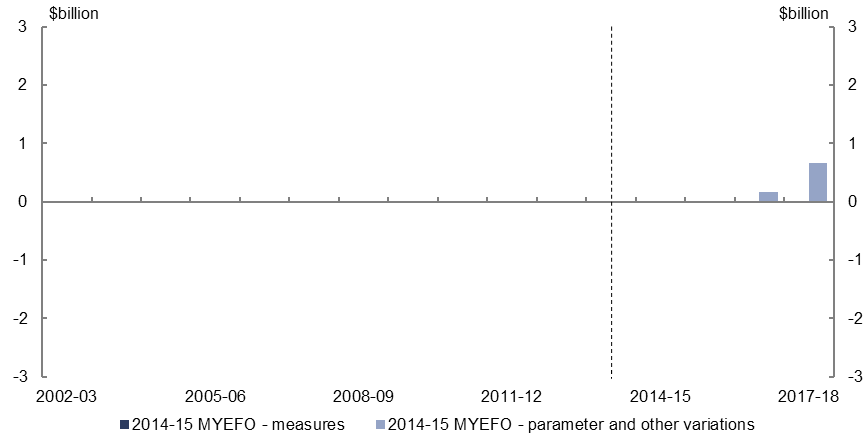 Parameter and other variations are expected to increase National Disability Insurance Scheme expenses by $0.8 billion over the four years to 2017-18, relative to the 2014-15 Budget.  This increase largely reflects the inclusion of expenses associated with resources received free of charge, which are also recognised in non-tax revenue.Expenses – Medicare Benefits ScheduleFigure : Expenses – Medicare Benefit Schedule – change from 2014-15 Budget to 2014-15 MYEFO estimates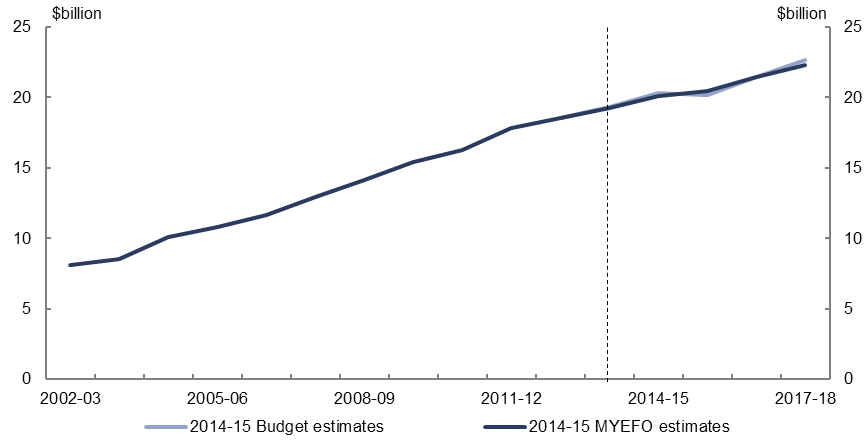 Figure : Expenses – Medicare Benefit Schedule – change from 2014-15 Budget to 2014-15 MYEFO estimates by measures and other variations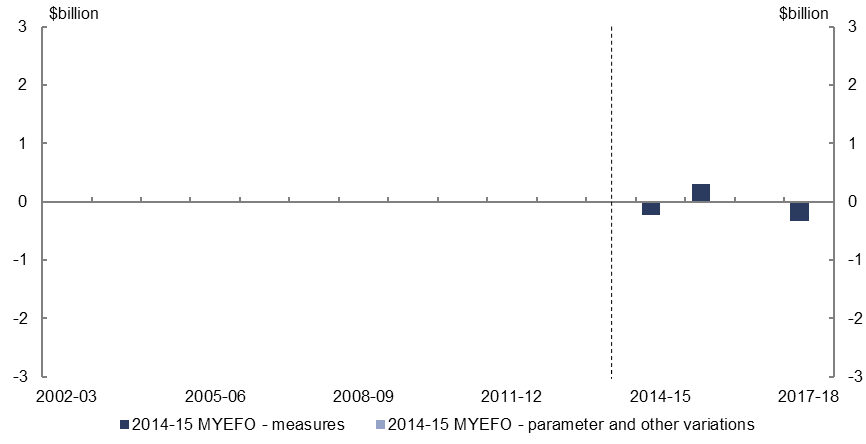 Relative to the 2014-15 Budget, policy decisions are expected to decrease expenses on Medicare spending by $0.3 billion over the four the years to 2017-18, including:the decision not to proceed with the 2014-15 Budget measure introducing patient contributions for GP, pathology and diagnostic imaging consultations;introducing optional patient contributions together with reductions in Medicare Benefit Schedule rebates for GP consultations for non-concessional patients;amending standard GP consultation lengths; andextending the pause on indexation of some Medicare Benefit Schedule fees.Expenses – assistance to the states and territories for public hospitalsFigure : Expenses – assistance to the states and territories for public hospitals – change from 2014-15 Budget to 2014-15 MYEFO estimates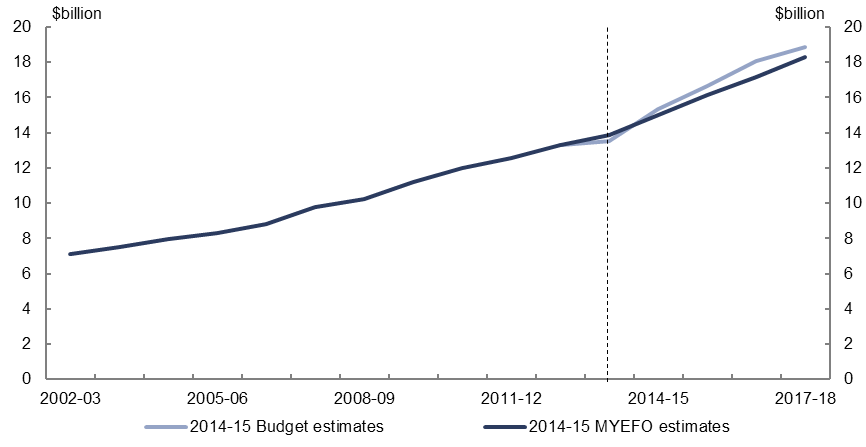 Figure : Expenses – assistance to the states and territories for public hospitals – change from 2014-15 Budget to 2014-15 MYEFO estimates by measures and other variations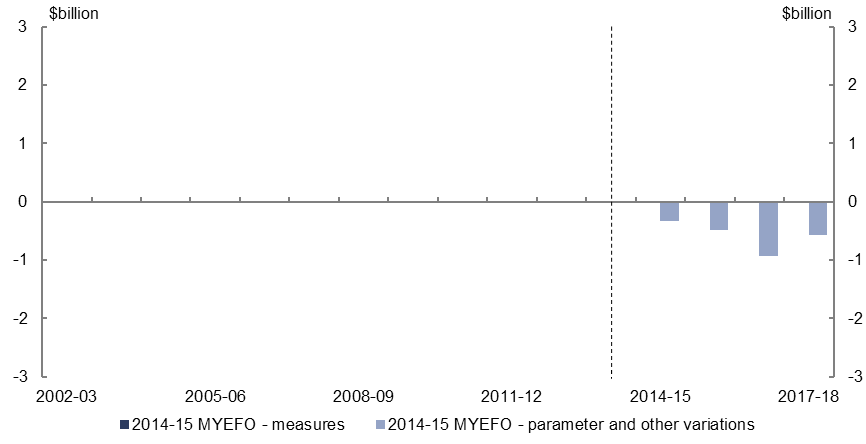 Parameter and other variations are expected to decrease expenses on assistance to the states and territories for public hospitals by $2.3 billion over the four years to 2017-18, relative to the 2014-15 Budget, largely reflecting lower expected projections for the national efficient price of hospital activities.Expenses – private health insurance rebateFigure : Expenses – private health insurance rebate – change from 2014-15 Budget to 2014-15 MYEFO estimates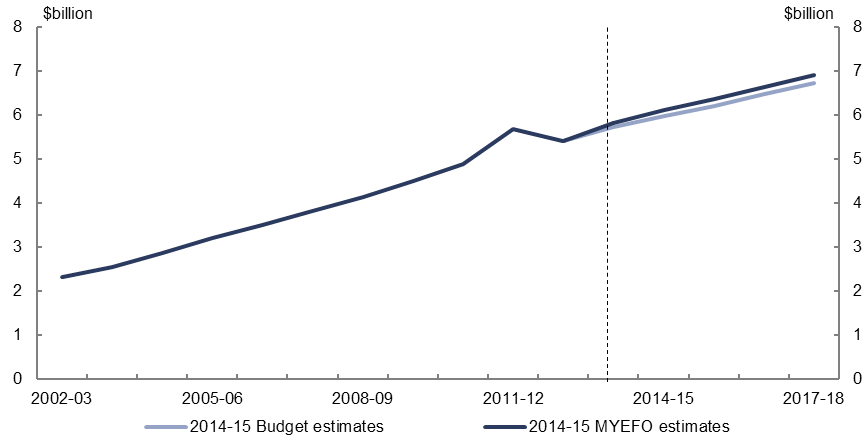 Figure : Expenses – private health insurance rebate – change from 2014-15 Budget to 2014-15 MYEFO estimates by measures and other variations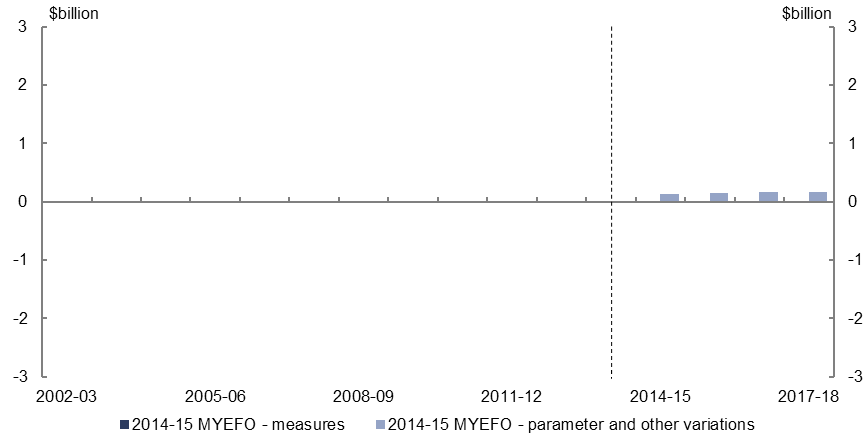 Relative to the 2014-15 Budget, parameter and other variations are expected to increase spending on the private health insurance rebate by $0.6 billion over the four years to 2017-18.  This increase is largely the result of stronger than expected growth in the number of people with health cover and a greater proportion of policy holders over 65, who attract a higher rebate.Expenses – schoolsFigure : Expenses - schools – change from 2014-15 Budget to 2014-15 MYEFO estimates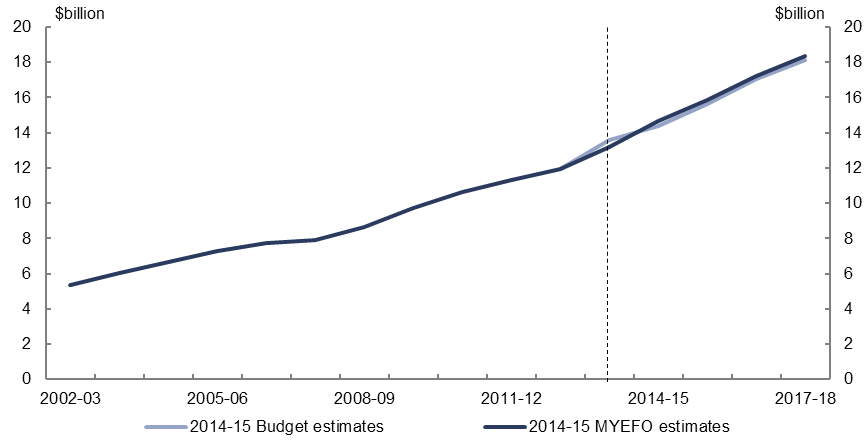 Figure : Expenses - schools – change from 2014-15 Budget to 2014-15 MYEFO estimates by measures and other variations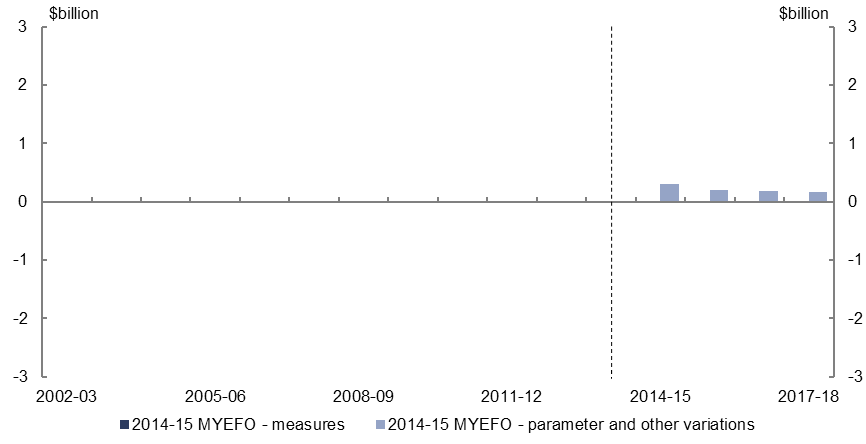 Parameter and other variations are expected to increase spending on schools by $0.9 billion over the four years to 2017-18, relative to the 2014-15 Budget.  This increase reflects higher expected enrolments in non-government schools and consequential changes in the Commonwealth share of base funding.Expenses – higher educationFigure : Expenses – higher education – change from 2014-15 Budget to 2014-15 MYEFO estimates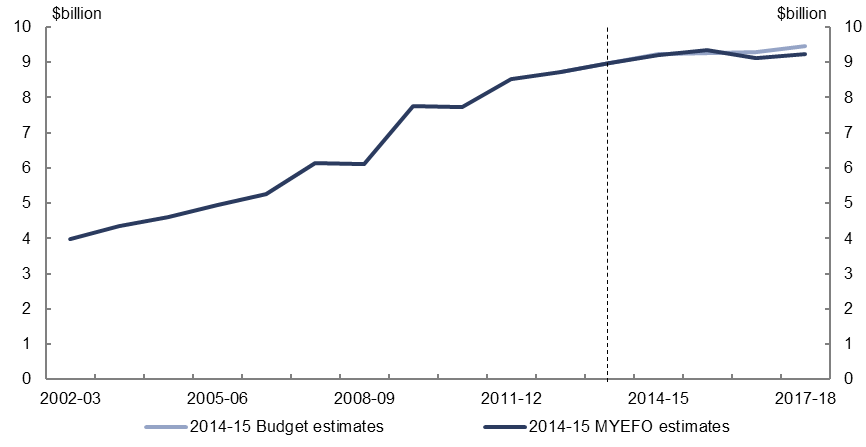 Figure : Expenses – higher education – change from 2014-15 Budget to 2014-15 MYEFO estimates by measures and other variations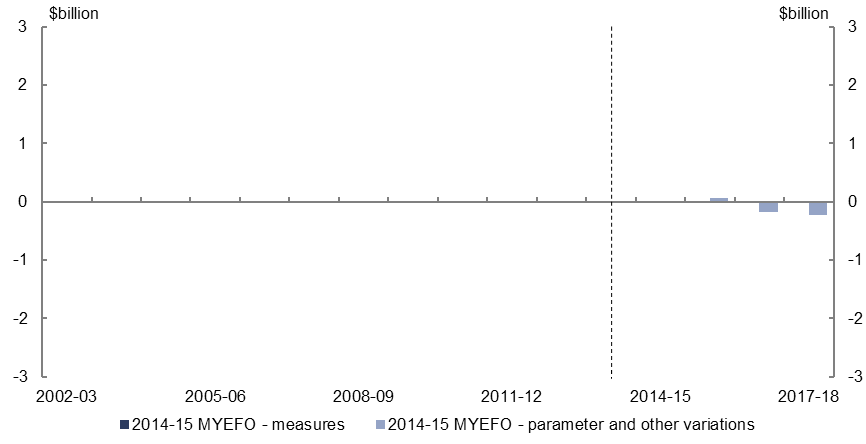 Parameter and other variations are expected to decrease expenses on higher education by $0.4 billion over the four years to 2017-18, relative to the 2014-15 Budget, reflecting a moderation in the expected rate of enrolments after a period of rapid growth following the introduction of the demand driven system in 2012.Defence (expenses and net capital investment)Figure : Defence (expenses and net capital investment) – change from 2014-15 Budget to 2014-15 MYEFO estimates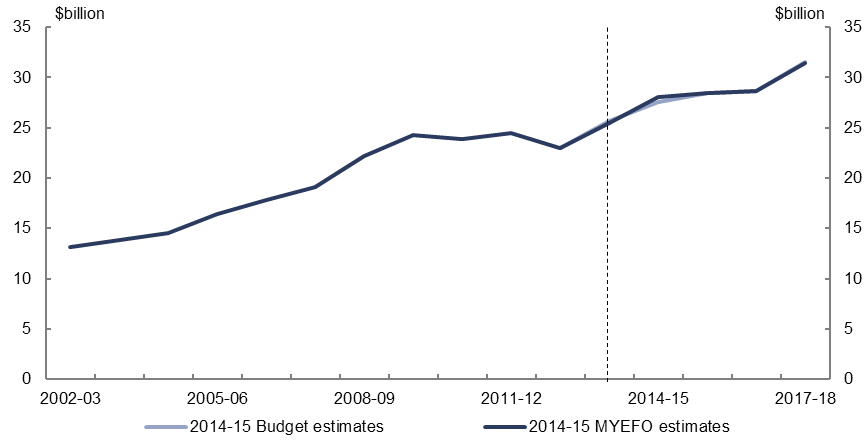 Figure : Defence (expenses and net capital investment) – change from 2014-15 Budget to 2014-15 MYEFO estimates by measures and other variations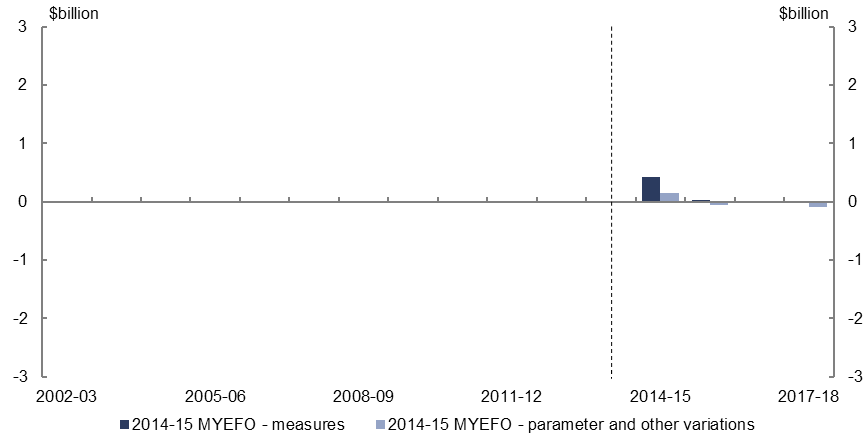 Relative to the 2014-15 Budget, policy decisions are expected to increase spending on defence by $0.5 billion over the four years to 2017-18, including the decision to commence Operation Okra, the Australian Defence Force’s contribution to the international effort to disrupt and degrade the Islamic State in Iraq and the Levant threat in Iraq.Expenses – public debt interestFigure : Expenses – public debt interest – change from 2014-15 Budget to 2014-15 MYEFO estimates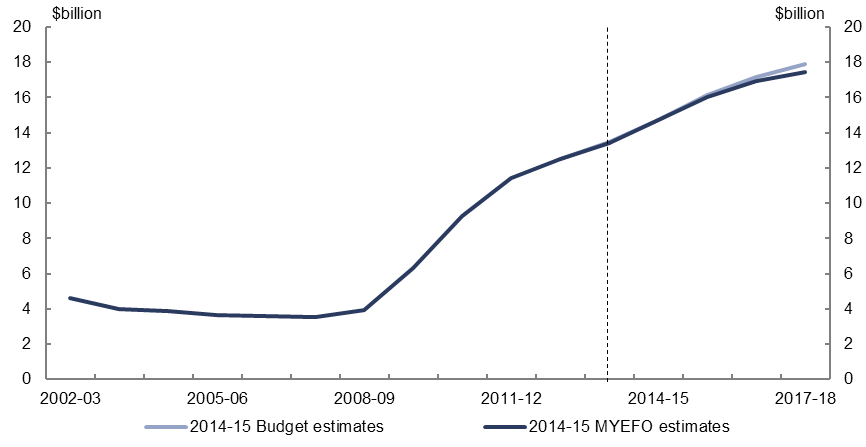 Figure : Expenses – public debt interest – change from 2014-15 Budget to 2014-15 MYEFO estimates by measures and other variations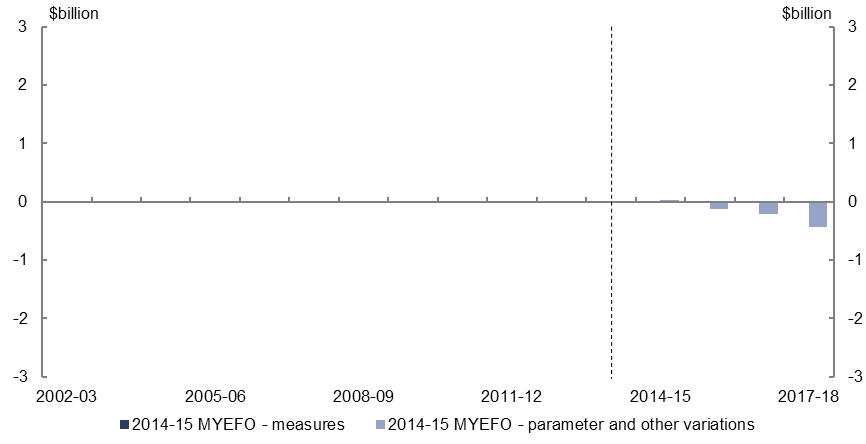 Relative to the 2014-15 Budget, public debt interest is expected to decrease by $0.7 billion over the four years to 2017-18 as a result of projected lower interest rates on government debt being partially offset by the deterioration in the headline cash balance.Expenses – public sector superannuationFigure : Expenses – public sector superannuation – change from 2014-15 Budget to 2014-15 MYEFO estimates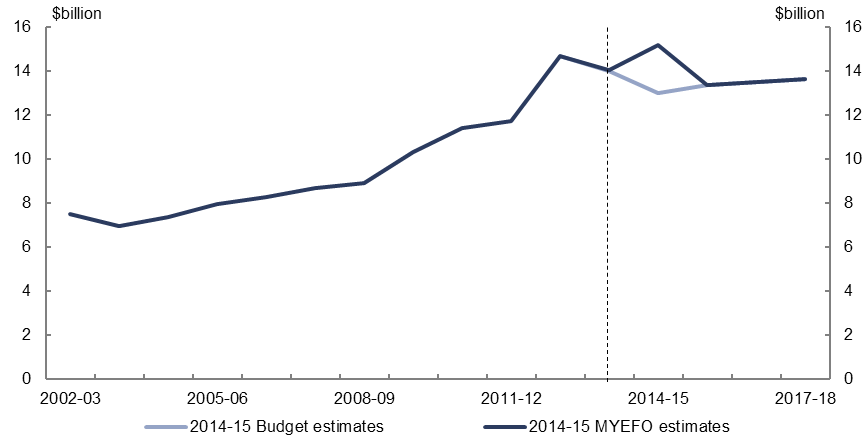 Figure : Expenses – public sector superannuation – change from 2014-15 Budget to 2014-15 MYEFO estimates by measures and other variations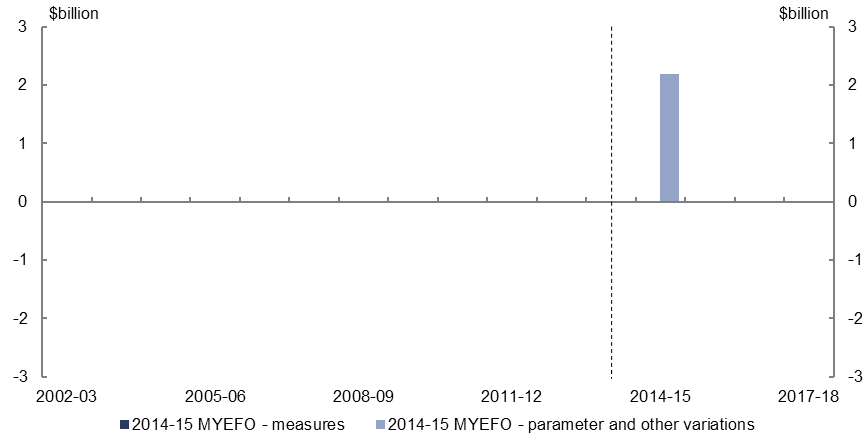 Parameter and other variations are expected to increase public sector superannuation expenses by $2.2 billion in 2014-15.  This is due to the practice of changing the discount rate for the current year to the long-term government bond rate at MYEFO, from an actuarially based rate used at the Budget.Expenses – Official Development AssistanceFigure : Expenses – Official Development Assistance – change from 2014-15 Budget to 2014-15 MYEFO estimates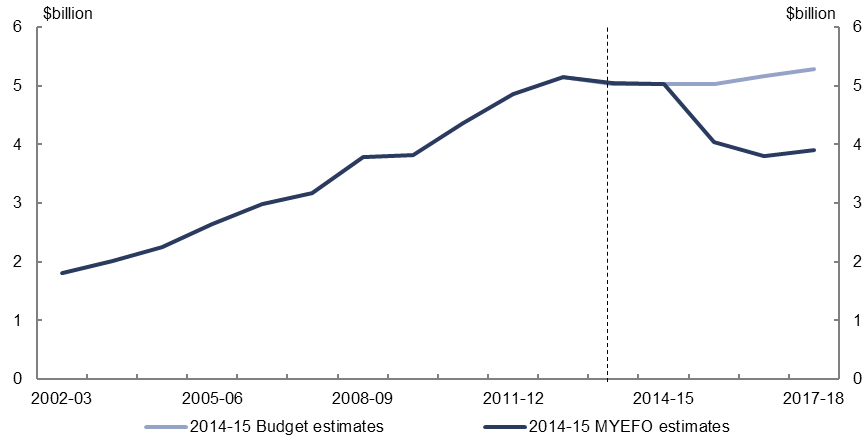 Figure : Expenses – Official Development Assistance – change from 2014-15 Budget to 2014-15 MYEFO estimates by measures and other variations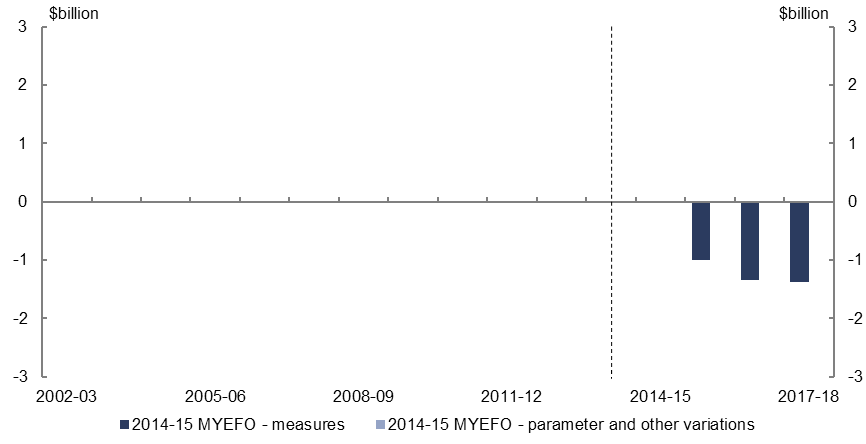 Relative to the 2014-15 Budget, the policy decision to reduce funding for Official Development Assistance by $3.7 billion is expected to decrease expenses over the four years to 2017-18.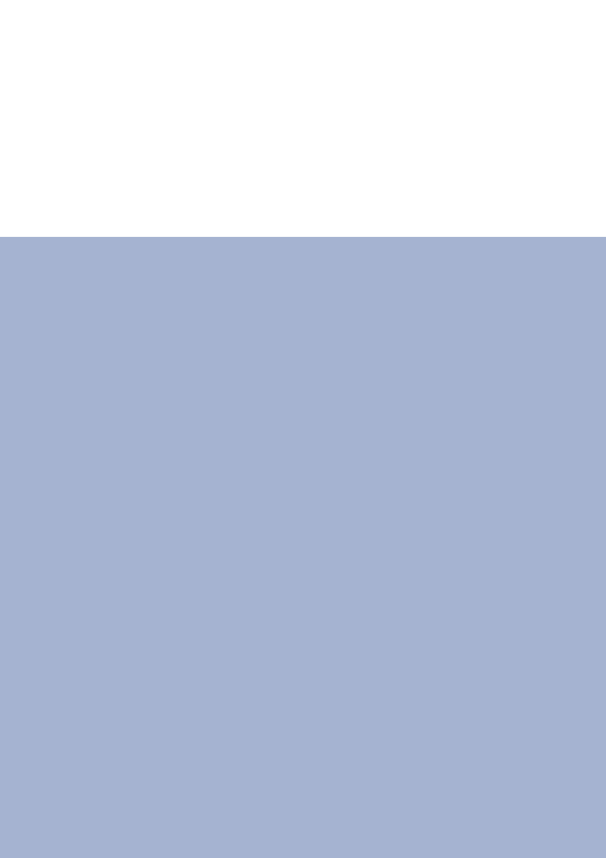 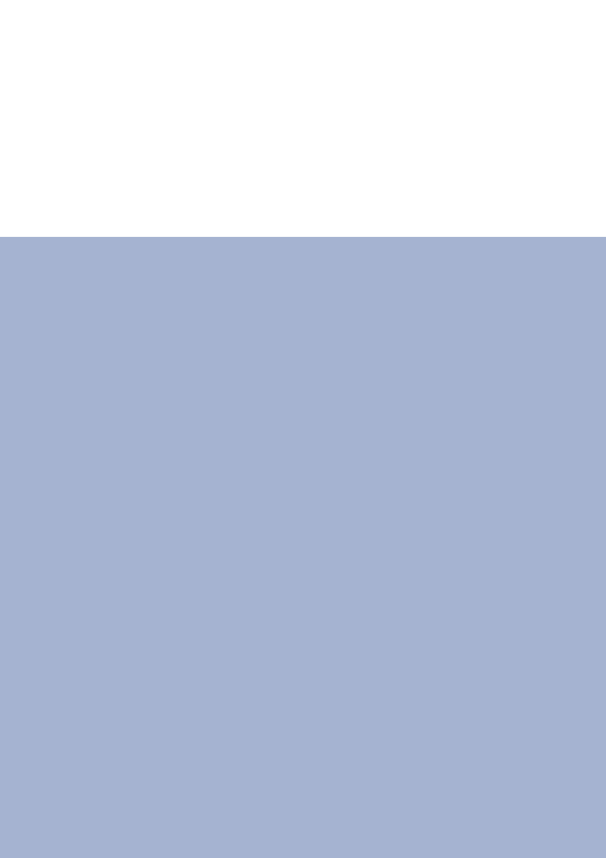 2014–15 Mid-year Economic and Fiscal Outlook—charts A graphical summary of the 2014-15 MYEFO relative to the 2014-15 Budget, showing the impacts of policy decisions and other factorsDate issued: 9 January 2015© Commonwealth of Australia 2015ISBN 978-0-9925131-4-6 (Online)This work is licensed under the Creative Commons Attribution-NonCommercial-NoDerivs 3.0 Australia License.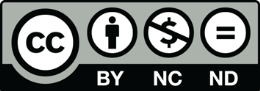 The details of this licence are available on the Creative Commons website: http://creativecommons.org/licenses/by-nc-nd/3.0/au/ Use of the Coat of ArmsThe terms under which the Coat of Arms can be used are detailed on the following website: www.itsanhonour.gov.au/coat-arms Produced by: Parliamentary Budget OfficeDesign consultants: Assistant Parliamentary Budget OfficerFiscal Policy Analysis DivisionParliamentary Budget OfficeParliament HousePO Box 6010CANBERRA ACT 2600Phone: (02) 6277 9500Email: pbo@pbo.gov.auHistorical data from 2002-03 to 2013-147.37 billion7.99 billion13.577 billion15.757 billion17.19 billion19.754 billion-27.013 billion-54.494 billion-47.463 billion-43.36 billion-18.834 billion-48.456 billion2014-15 Budget estimates from 2014-15 to 2017-18-49.855 billion-29.773 billion-17.084 billion-10.563 billion-2.825 billionEffect of 2014-15 MYEFO - measures-2.314 billion-2.195 billion-0.501 billion0.95 billionEffect 2014-15 MYEFO - parameter and other variations-8.275 billion-11.96 billion-9.78 billion-9.605 billion2014-15 MYEFO estimates from 2014-15 to 2017-18-48.456 billion-40.362 billion-31.239 billion-20.844 billion-11.48 billionChanges to 2014-15 to 2017-18 estimates in MYEFOEffect of measures-2.314 billion-2.195 billion-0.501 billion0.95 billionEffect of parameter and other variations-8.275 billion-11.96 billion-9.78 billion-9.605 billionHistorical data from 2002-03 to 2013-14204.613 billion217.775 billion235.984 billion255.943 billion272.637 billion294.917 billion292.6 billion284.662 billion302.024 billion329.874 billion351.052 billion360.322 billion2014-15 Budget estimates from 2014-15 to 2017-18363.496 billion385.778 billion410.427 billion436.849 billion467.985 billionEffect of 2014-15 MYEFO - measures-0.486 billion-0.35 billion-0.105 billion-0.14 billionEffect 2014-15 MYEFO - parameter and other variations-5.809 billion-6.715 billion-7.516 billion-8.039 billion2014-15 MYEFO estimates from 2014-15 to 2017-18360.322 billion379.483 billion403.362 billion429.228 billion459.806 billionChanges to 2014-15 to 2017-18 estimates in MYEFOEffect of measures-0.486 billion-0.35 billion-0.105 billion-0.14 billionEffect of parameter and other variations-5.809 billion-6.715 billion-7.516 billion-8.039 billionHistorical data from 2002-03 to 2013-14197.243 billion209.785 billion222.407 billion240.136 billion253.321 billion271.843 billion316.046 billion336.9 billion346.102 billion371.032 billion367.204 billion406.43 billion2014-15 Budget estimates from 2014-15 to 2017-18410.7 billion412.5 billion424.2 billion443.9 billion467.1 billionEffect of 2014-15 MYEFO - measures1.827 billion1.844 billion0.396 billion-1.09 billionEffect 2014-15 MYEFO - parameter and other variations2.199 billion5.034 billion2.124 billion1.352 billion2014-15 MYEFO estimates from 2014-15 to 2017-18406.43 billion416.526 billion431.078 billion446.42 billion467.362 billionChanges to 2014-15 to 2017-18 estimates in MYEFOEffect of measures1.827 billion1.844 billion0.396 billion-1.09 billionEffect of parameter and other variations2.199 billion5.034 billion2.124 billion1.352 billionHistorical data from 2002-03 to 2013-1491.303 billion98.779 billion108.519 billion114.431 billion117.614 billion126.135 billion125.777 billion122.82 billion136.772 billion151.433 billion160.551 billion167.915 billion2014-15 Budget estimates from 2014-15 to 2017-18168.38 billion183.59 billion198.77 billion213.86 billion229.71 billionEffect of 2014-15 MYEFO - measures-0.014 billion-0.063 billion-0.059 billion-0.072 billionEffect 2014-15 MYEFO - parameter and other variations-2.176 billion-1.597 billion-2.111 billion-2.198 billion2014-15 MYEFO estimates from 2014-15 to 2017-18167.915 billion181.4 billion197.11 billion211.69 billion227.44 billionChanges to 2014-15 to 2017-18 estimates in MYEFOEffect of measures-0.014 billion-0.063 billion-0.059 billion-0.072 billionEffect of parameter and other variations-2.176 billion-1.597 billion-2.111 billion-2.198 billionHistorical data from 2002-03 to 2013-1433.365 billion36.337 billion43.106 billion48.987 billion58.538 billion64.79 billion60.705 billion53.193 billion57.312 billion66.726 billion68.208 billion68.764 billion2014-15 Budget estimates from 2014-15 to 2017-1869.4 billion73.23 billion77.17 billion81.85 billion86.61 billionEffect of 2014-15 MYEFO - measures-0.35 billion-0.05 billion0.243 billion0.264 billionEffect 2014-15 MYEFO - parameter and other variations-1.95 billion-4.62 billion-3.993 billion-3.574 billion2014-15 MYEFO estimates from 2014-15 to 2017-1868.764 billion70.93 billion72.5 billion78.1 billion83.3 billionChanges to 2014-15 to 2017-18 estimates in MYEFOEffect of measures-0.35 billion-0.05 billion0.243 billion0.264 billionEffect of parameter and other variations-1.95 billion-4.62 billion-3.993 billion-3.574 billionHistorical data from 2002-03 to 2013-1426.36 billion26.69 billion27.529 billion26.915 billion28.378 billion29.596 billion30.595 billion30.295 billion31.631 billion32.585 billion33.883 billion34.929 billion2014-15 Budget estimates from 2014-15 to 2017-1834.25 billion35.74 billion36.83 billion39.08 billion40.95 billionEffect of 2014-15 MYEFO - measures-0.185 billion-0.44 billion-0.495 billion-0.53 billionEffect 2014-15 MYEFO - parameter and other variations-1.135 billion-1.09 billion-1.495 billion-1.75 billion2014-15 MYEFO estimates from 2014-15 to 2017-1834.929 billion34.42 billion35.3 billion37.09 billion38.67 billionChanges to 2014-15 to 2017-18 estimates in MYEFOEffect of measures-0.185 billion-0.44 billion-0.495 billion-0.53 billionEffect of parameter and other variations-1.135 billion-1.09 billion-1.495 billion-1.75 billionHistorical data from 2002-03 to 2013-1411.72 billion12.209 billion12.564 billion15.522 billion15.9 billion17.5 billion20.28 billion24.767 billion20.885 billion21.33 billion22.836 billion22.862 billion2014-15 Budget estimates from 2014-15 to 2017-1823.31 billion22.534 billion23.557 billion26.966 billion30.885 billionEffect of 2014-15 MYEFO - measures0.101 billion0.084 billion0.054 billion-0.002 billionEffect 2014-15 MYEFO - parameter and other variations1.282 billion0.792 billion0.196 billion1.823 billion2014-15 MYEFO estimates from 2014-15 to 2017-1822.862 billion23.917 billion24.433 billion27.216 billion32.706 billionChanges to 2014-15 to 2017-18 estimates in MYEFOEffect of measures0.101 billion0.084 billion0.054 billion-0.002 billionEffect of parameter and other variations1.282 billion0.792 billion0.196 billion1.823 billionHistorical data from 2002-03 to 2013-1410.474 billion12.869 billion12.826 billion13.534 billion14.042 billion14.143 billion17.258 billion18.021 billion18.032 billion18.343 billion18.932 billion20.738 billion2014-15 Budget estimates from 2014-15 to 2017-1820.103 billion19.247 billion17.623 billion17.628 billion16.839 billionEffect of 2014-15 MYEFO - measures-0.002 billion-0.003 billion-0.387 billion-0.493 billionEffect 2014-15 MYEFO - parameter and other variations1.028 billion1.404 billion1.541 billion1.54 billion2014-15 MYEFO estimates from 2014-15 to 2017-1820.738 billion20.274 billion19.023 billion18.781 billion17.886 billionChanges to 2014-15 to 2017-18 estimates in MYEFOEffect of measures-0.002 billion-0.003 billion-0.387 billion-0.493 billionEffect of parameter and other variations1.028 billion1.404 billion1.541 billion1.54 billionHistorical data from 2002-03 to 2013-145.765 billion5.625 billion5.443 billion5.311 billion5.183 billion4.796 billion5.585 billion6.974 billion6.967 billion7.453 billion8.519 billion10.05 billion2014-15 Budget estimates from 2014-15 to 2017-1810.227 billion10.233 billion10.57 billion10.686 billion10.609 billionEffect of 2014-15 MYEFO - measures0.211 billion0.253 billion0.179 billion0.076 billionEffect 2014-15 MYEFO - parameter and other variations0.367 billion-0.062 billion-0.082 billion-0.178 billion2014-15 MYEFO estimates from 2014-15 to 2017-1810.05 billion10.811 billion10.76 billion10.783 billion10.507 billionChanges to 2014-15 to 2017-18 estimates in MYEFOEffect of measures0.211 billion0.253 billion0.179 billion0.076 billionEffect of parameter and other variations0.367 billion-0.062 billion-0.082 billion-0.178 billionHistorical data from 2002-03 to 2013-145.746 billion6.679 billion6.908 billion7.294 billion7.904 billion8.557 billion9.273 billion10.186 billion11.238 billion12.516 billion13.283 billion14.135 billion2014-15 Budget estimates from 2014-15 to 2017-1814.308 billion15.323 billion15.647 billion16.61 billion17.675 billionEffect of 2014-15 MYEFO - measures0 billion-0.016 billion-0.017 billion-0.018 billionEffect 2014-15 MYEFO - parameter and other variations-0.095 billion-0.086 billion-0.137 billion-0.128 billion2014-15 MYEFO estimates from 2014-15 to 2017-1814.135 billion15.228 billion15.545 billion16.456 billion17.528 billionChanges to 2014-15 to 2017-18 estimates in MYEFOEffect of measures0 billion-0.016 billion-0.017 billion-0.018 billionEffect of parameter and other variations-0.095 billion-0.086 billion-0.137 billion-0.128 billionHistorical data from 2002-03 to 2013-141.364 billion1.388 billion1.463 billion1.501 billion1.929 billion2.316 billion3.288 billion3.304 billion3.771 billion4.215 billion4.769 billion5.589 billion2014-15 Budget estimates from 2014-15 to 2017-185.612 billion6.305 billion6.819 billion7.412 billion8.041 billionEffect of 2014-15 MYEFO - measures0 billion0 billion0 billion0.001 billionEffect 2014-15 MYEFO - parameter and other variations0.305 billion0.629 billion0.772 billion0.931 billion2014-15 MYEFO estimates from 2014-15 to 2017-185.589 billion6.61 billion7.449 billion8.185 billion8.972 billionChanges to 2014-15 to 2017-18 estimates in MYEFOEffect of measures0 billion0 billion0 billion0.001 billionEffect of parameter and other variations0.305 billion0.629 billion0.772 billion0.931 billionHistorical data from 2002-03 to 2013-145.8 billion6.067 billion6.206 billion6.127 billion5.986 billion5.462 billion5.366 billion5.546 billion5.665 billion5.939 billion5.612 billion5.488 billion2014-15 Budget estimates from 2014-15 to 2017-185.538 billion5.362 billion5.414 billion5.427 billion5.408 billionEffect of 2014-15 MYEFO - measures0.076 billion0.078 billion0.04 billion-0.005 billionEffect 2014-15 MYEFO - parameter and other variations0.196 billion0.148 billion0.151 billion0.204 billion2014-15 MYEFO estimates from 2014-15 to 2017-185.488 billion5.633 billion5.64 billion5.618 billion5.607 billionChanges to 2014-15 to 2017-18 estimates in MYEFOEffect of measures0.076 billion0.078 billion0.04 billion-0.005 billionEffect of parameter and other variations0.196 billion0.148 billion0.151 billion0.204 billionHistorical data from 2002-03 to 2013-140 billion0 billion0 billion0 billion0 billion0 billion0 billion0 billion0 billion0 billion0.033 billion0.313 billion2014-15 Budget estimates from 2014-15 to 2017-180.313 billion0.673 billion1.105 billion4.196 billion11.161 billionEffect of 2014-15 MYEFO - measures-0.009 billion-0.01 billion0 billion-0.001 billionEffect 2014-15 MYEFO - parameter and other variations-0.014 billion-0.021 billion0.16 billion0.666 billion2014-15 MYEFO estimates from 2014-15 to 2017-180.313 billion0.65 billion1.073 billion4.356 billion11.826 billionChanges to 2014-15 to 2017-18 estimates in MYEFOEffect of measures-0.009 billion-0.01 billion0 billion-0.001 billionEffect of parameter and other variations-0.014 billion-0.021 billion0.16 billion0.666 billionHistorical data from 2002-03 to 2013-148.092 billion8.498 billion10.063 billion10.825 billion11.673 billion12.957 billion14.142 billion15.387 billion16.266 billion17.826 billion18.56 billion19.263 billion2014-15 Budget estimates from 2014-15 to 2017-1819.334 billion20.317 billion20.176 billion21.48 billion22.647 billionEffect of 2014-15 MYEFO - measures-0.231 billion0.304 billion-0.029 billion-0.336 billionEffect 2014-15 MYEFO - parameter and other variations0 billion-0.006 billion-0.007 billion-0.023 billion2014-15 MYEFO estimates from 2014-15 to 2017-1819.263 billion20.087 billion20.473 billion21.444 billion22.288 billionChanges to 2014-15 to 2017-18 estimates in MYEFOEffect of measures-0.231 billion0.304 billion-0.029 billion-0.336 billionEffect of parameter and other variations0 billion-0.006 billion-0.007 billion-0.023 billionHistorical data from 2002-03 to 2013-147.113 billion7.493 billion7.955 billion8.325 billion8.819 billion9.758 billion10.257 billion11.224 billion11.991 billion12.544 billion13.305 billion13.841 billion2014-15 Budget estimates from 2014-15 to 2017-1813.523 billion15.328 billion16.624 billion18.095 billion18.872 billionEffect of 2014-15 MYEFO - measures0 billion0.002 billion0.005 billion0.008 billionEffect 2014-15 MYEFO - parameter and other variations-0.326 billion-0.493 billion-0.924 billion-0.573 billion2014-15 MYEFO estimates from 2014-15 to 2017-1813.841 billion15.003 billion16.133 billion17.175 billion18.307 billionChanges to 2014-15 to 2017-18 estimates in MYEFOEffect of measures0 billion0.002 billion0.005 billion0.008 billionEffect of parameter and other variations-0.326 billion-0.493 billion-0.924 billion-0.573 billionHistorical data from 2002-03 to 2013-142.327 billion2.547 billion2.86 billion3.215 billion3.501 billion3.812 billion4.14 billion4.493 billion4.89 billion5.678 billion5.408 billion5.827 billion2014-15 Budget estimates from 2014-15 to 2017-185.721 billion5.989 billion6.209 billion6.471 billion6.737 billionEffect of 2014-15 MYEFO - measures0 billion0 billion0 billion0 billionEffect 2014-15 MYEFO - parameter and other variations0.13 billion0.15 billion0.161 billion0.167 billion2014-15 MYEFO estimates from 2014-15 to 2017-185.827 billion6.119 billion6.359 billion6.632 billion6.904 billionChanges to 2014-15 to 2017-18 estimates in MYEFOEffect of measures0 billion0 billion0 billion0 billionEffect of parameter and other variations0.13 billion0.15 billion0.161 billion0.167 billionHistorical data from 2002-03 to 2013-145.331 billion6.012 billion6.672 billion7.289 billion7.745 billion7.914 billion8.66 billion9.75 billion10.636 billion11.335 billion11.925 billion13.188 billion2014-15 Budget estimates from 2014-15 to 2017-1813.567 billion14.374 billion15.646 billion17.032 billion18.149 billionEffect of 2014-15 MYEFO - measures0.001 billion0.003 billion0.005 billion0.007 billionEffect 2014-15 MYEFO - parameter and other variations0.313 billion0.204 billion0.183 billion0.175 billion2014-15 MYEFO estimates from 2014-15 to 2017-1813.188 billion14.688 billion15.853 billion17.22 billion18.331 billionChanges to 2014-15 to 2017-18 estimates in MYEFOEffect of measures0.001 billion0.003 billion0.005 billion0.007 billionEffect of parameter and other variations0.313 billion0.204 billion0.183 billion0.175 billionHistorical data from 2002-03 to 2013-143.988 billion4.352 billion4.613 billion4.949 billion5.252 billion6.13 billion6.097 billion7.75 billion7.722 billion8.533 billion8.714 billion8.97 billion2014-15 Budget estimates from 2014-15 to 2017-188.97 billion9.223 billion9.274 billion9.282 billion9.465 billionEffect of 2014-15 MYEFO - measures0.015 billion0.013 billion0.014 billion0.001 billionEffect 2014-15 MYEFO - parameter and other variations-0.023 billion0.069 billion-0.178 billion-0.233 billion2014-15 MYEFO estimates from 2014-15 to 2017-188.97 billion9.215 billion9.356 billion9.118 billion9.233 billionChanges to 2014-15 to 2017-18 estimates in MYEFOEffect of measures0.015 billion0.013 billion0.014 billion0.001 billionEffect of parameter and other variations-0.023 billion0.069 billion-0.178 billion-0.233 billionHistorical data from 2002-03 to 2013-1413.135 billion13.862 billion14.521 billion16.392 billion17.798 billion19.148 billion22.218 billion24.286 billion23.917 billion24.433 billion22.987 billion25.484 billion2014-15 Budget estimates from 2014-15 to 2017-1825.665 billion27.512 billion28.468 billion28.602 billion31.524 billionEffect of 2014-15 MYEFO - measures0.429 billion0.031 billion0.006 billion0 billionEffect 2014-15 MYEFO - parameter and other variations0.143 billion-0.053 billion0.017 billion-0.089 billion2014-15 MYEFO estimates from 2014-15 to 2017-1825.484 billion28.084 billion28.446 billion28.624 billion31.435 billionChanges to 2014-15 to 2017-18 estimates in MYEFOEffect of measures0.429 billion0.031 billion0.006 billion0 billionEffect of parameter and other variations0.143 billion-0.053 billion0.017 billion-0.089 billionHistorical data from 2002-03 to 2013-144.629 billion4.001 billion3.88 billion3.628 billion3.592 billion3.544 billion3.946 billion6.303 billion9.273 billion11.421 billion12.521 billion13.414 billion2014-15 Budget estimates from 2014-15 to 2017-1813.454 billion14.708 billion16.134 billion17.157 billion17.876 billionEffect of 2014-15 MYEFO - measures0 billion0 billion0 billion0 billionEffect 2014-15 MYEFO - parameter and other variations0.025 billion-0.118 billion-0.213 billion-0.436 billion2014-15 MYEFO estimates from 2014-15 to 2017-1813.414 billion14.733 billion16.016 billion16.944 billion17.44 billionChanges to 2014-15 to 2017-18 estimates in MYEFOEffect of measures0 billion0 billion0 billion0 billionEffect of parameter and other variations0.025 billion-0.118 billion-0.213 billion-0.436 billionHistorical data from 2002-03 to 2013-147.499 billion6.967 billion7.391 billion7.946 billion8.269 billion8.692 billion8.912 billion10.333 billion11.4 billion11.735 billion14.676 billion14.045 billion2014-15 Budget estimates from 2014-15 to 2017-1813.987 billion12.984 billion13.345 billion13.495 billion13.623 billionEffect of 2014-15 MYEFO - measures0 billion0 billion0 billion0 billionEffect 2014-15 MYEFO - parameter and other variations2.185 billion0.002 billion0.006 billion-0.002 billion2014-15 MYEFO estimates from 2014-15 to 2017-1814.045 billion15.169 billion13.347 billion13.501 billion13.621 billionChanges to 2014-15 to 2017-18 estimates in MYEFOEffect of measures0 billion0 billion0 billion0 billionEffect of parameter and other variations2.185 billion0.002 billion0.006 billion-0.002 billionHistorical data from 2002-03 to 2013-141.816 billion2.019 billion2.251 billion2.641 billion2.99 billion3.172 billion3.79 billion3.821 billion4.362 billion4.864 billion5.149 billion5.045 billion2014-15 Budget estimates from 2014-15 to 2017-185.032 billion5.032 billion5.034 billion5.16 billion5.289 billionEffect of 2014-15 MYEFO - measures0 billion-1 billion-1.35 billion-1.377 billionEffect 2014-15 MYEFO - parameter and other variations0 billion0 billion0 billion0 billion2014-15 MYEFO estimates from 2014-15 to 2017-185.045 billion5.032 billion4.034 billion3.81 billion3.912 billionChanges to 2014-15 to 2017-18 estimates in MYEFOEffect of measures0 billion-1 billion-1.35 billion-1.377 billionEffect of parameter and other variations0 billion0 billion0 billion0 billion